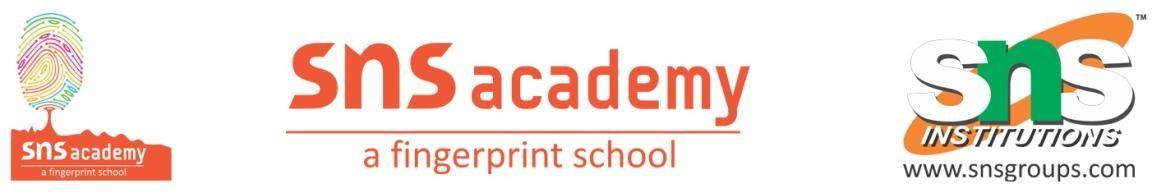 MULTILIPLICATION PUZZLE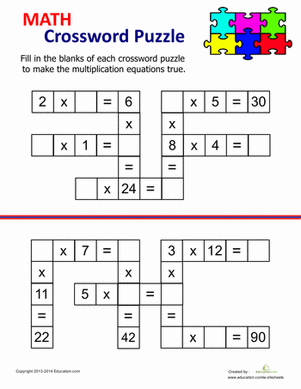 